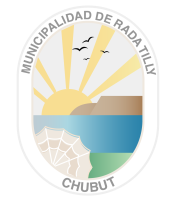 PRESENTACIÓN DE OFERTAS AL OFRECIMIENTO PÚBLICO Nº 02/2019:IMPORTANTELas 32 hojas del Pliego de Bases y Condiciones del Ofrecimiento Público Nº 02/2019 (todas y cada una) deben tener firma y aclaración de firma del oferente.Por favor lea detenidamente el Protocolo Sanitario de Entrega de Sobres que se encuentra en la página web www.radatilly.gob.ar.Recuerde colocar el Pliego y demás documentación dentro de uno o más folios, y estos dentro de un sobre de papel manila o similar, ya que el mismo se va a desinfectar con productos que pueden humedecer la documentación.  Si Ud. ya tenía preparada la documentación para presentarla en la fecha original de apertura (16 de marzo de 2020) no olvide que debe incorporar el Anexo I (Circular Aclaratoria Nº 1) firmado y con aclaración de firma 